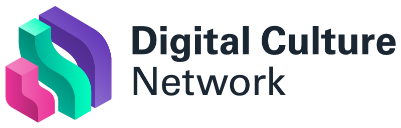 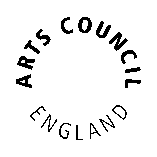 Online Safeguarding Resources and Training Safeguarding and child protection are as important now as they ever have been, but as many organisations are moving their programmes online, and we all need to think about the way we keep children safe during the coronavirus pandemic. Before moving your organisation’s delivery online, ensure your policies and procedures are fit for purpose. Schools and colleges have robust systems in place to support young people and the wider community and your provision should draw upon this good practice (see the DfE Statutory Guidance from 2019/2020 below). Below are some recommended steps, with signposting to organisations, materials and templates that will help you develop your understanding in this complex area and create a culture of best practice across your organisation.10 Step PlanReview your policies. Depending upon the scale and ambitions of your online delivery either include online safety as a section or annex within your safeguarding policy or create a separate policy for Online Safety.Consider having a named individual with responsibility for online safety.Depending on your delivery include some or all of the following - principles for choosing platforms or services, use of devices (personal or organisational), training (for your lead and all staff), systems for reporting and logging incidents, data storage and deletion, plus a review procedure for your provision.Have an escalation plan (i,e.: know what to do and who else to involve if an incident arises).Have Online Safety Agreements (ie put your policy into practice to help staff/young people and parents understand their responsibilities).Ensure everyone in your organisation knows how and to whom to report an issue.Ensure you are GDPR compliant, particularly if you are storing young people’s contact details, filming online sessions etc.Refine your practice by talking to teachers/artists/young people/parents. Discuss together and amend your delivery accordingly.Keep up to date with best practice by using the widely available free resources and materials.Review your policies and procedures as your digital provision grows.ResourcesOnline issues/definitions Glossary of terms from Internet Matters Hot topics from ChildNetStatutory Guidance from the DfE Keeping Children Safe in Education (page 96/online safety) DfE interim guidanceThe 3 C’s of online behaviour https://www.saferinternet.org.uk/advice-centre/parents-and-carers/what-are-issuesGuidance on apps/platforms/games NetAware - Produced by NSPCC, this site features the potential risks of popular services/apps, provides guidance for appropriate use and highlights the official age rating.Advice on streaming/virtual deliveryNational Cyber Security Centre - advice on video conferencing (and much more)Safeguarding advice on remote teaching and streaming from NSPCCPolicy/Agreement Templates NSPCC - Acceptable Use and policy templates plus lots of free resources and guidance to use with young people. Sample Online Safety Policy - From the NSPCC child protection in sport unit.Policy Template - South West Grid for Learning/UK Safer Internet Child Net Online Safety AgreementGeneral Advice Internet Matters - Independent charity working in partnership with BBC, Google, BT and others to provide guidance and support for parents and carers. Content covers screen-time, online abuse, pornography, cyberbullying and more. ParentZone - Supports parents/children/schools in navigating the internet safely and confidently. Subscribe to their newsletter, check out their website and use their resources and materials. ParentInfo - Produced by ParentZone in partnership with NCA_CEOP, this website covers all the issues amplified by the Internet in and beyond online safety. It’s a good source of information for family focused organisations. Childnet - Resources/advice for young people/teachers and educatorsHelplines and Reporting Professionals Online Safety Helpline - Run by SWGfL, this helpline is for anyone working with young people with an online safety issue they, or children/young people in their care may face.CEOP (Child Exploitation and Online Protection Command) - Part of the National Crime Agency and helps keep children and young people safe from sexual abuse and grooming online. Its reporting service can be used by adults, parents, worried friends or young people themselves. Blog from ParentZone - Drawing together various support services, helplines and reporting platforms to support children, parents, carers and others involved in working with children and young people. Childline – Resources, helpline and reporting service for reporting a nude image online/sexting.Training coursesNorfolk & Norwich Festival Online Safety ModuleBefore any organisation starts to consider developing their online learning offer, they need to ensure that their policies and procedures are fit for purpose. This short unit explains how schools and other organisations protect their staff and young people online and provides suggestions and examples to enable an organisation to create an appropriate online safety strategy.https://nnfestival.org.uk/festival-bridge/what-we-do/research-development/digital-resources-toolkit/online-safety-module/ NSPCC Online SafetyDeveloped by the NSPCC in association with CEOP, the child protection unit of the National Crime Agency, this e-learning course will help you to understand what children and young people do online, why they take risks and how to respond to these risks so you can feel confident in protecting the children and young people you work with.https://learning.nspcc.org.uk/training/online-safetySafeguarding for Music Groups Online Training CourseMusicMark’s Online Safeguarding in Music Education training course is used and endorsed by one of the country’s biggest music services and has been written specifically to meet the safeguarding training needs of the Music Education sector.https://www.musicmark.org.uk/resources/safeguarding-for-music-groups-online-training-course/ Further Support:The Digital Culture Network is here to support you and your organisation. If you are an arts and cultural organisation who is eligible for Arts Council England funding, and need help or would like to chat with us about any of the advice we have covered above, please get in touch by emailing digitalnetwork@artscouncil.org.uk with some background about you, your location and the challenges you’re facing, and we will connect you with one of our nine Tech Champions for 1-2-1 support.Sign up to DCN newsletter and follow us on Twitter @ace_dcn for the latest updates.